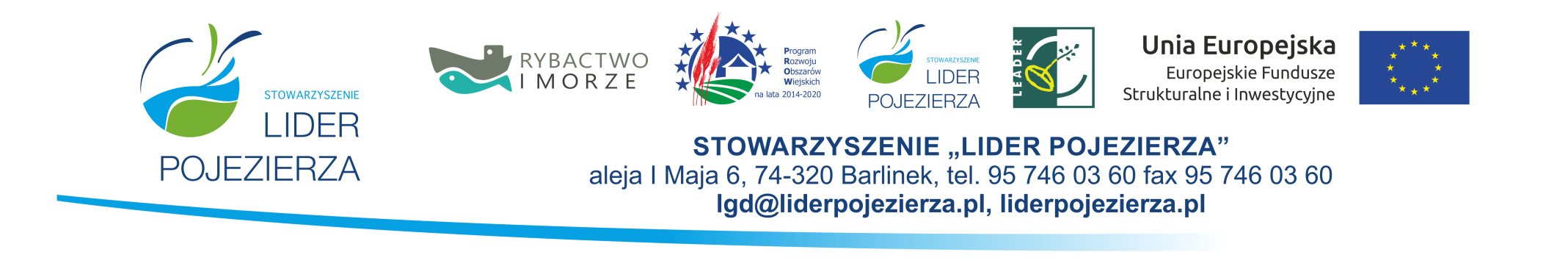 													REJESTR               	                                                                                   Załącznik nr 1 do ProcedurWNIOSKÓW O PRZYZNANIE POMOCY ZŁOŻONYCH W NABORZE NR 4/2021/ZTRJZAKRES: Wspieranie wspólnych działań polepszających infrastrukturę wodną oraz zagospodarowanie turystyczne rzek i jezior  w ramach Lokalnej Strategii Rozwoju na lata 2014-2020 oraz Priorytetu 4 „Zwiększenie zatrudnienia i spójności terytorialnej”, zawartego w Programie Operacyjnym „Rybactwa i Morze” na lata 2014-2020Limit środków przeznaczonych na nabór  125 058,00 zł.Lp.Data i godzina złożeniaNumer wniosku/ znak sprawyNumer producenta/Identyfikacyjny[ARiMR]WnioskodawcaTytuł operacjiLokalizacja operacji (gmina)Wartość wnioskuWnioskowana kwota pomocyUwagi18.05.2021 r. godz. 10.40LGD/5216-1/4/2021/ZTRJ062546415Gmina Trzcińsko-Zdrój„Trzcińskie centrum rekreacji i turystyki wodnej”Trzcińsko-Zdrój143 420,40121 907,34Razem Razem Razem Razem Razem Razem Razem 143 420,40121 907,34